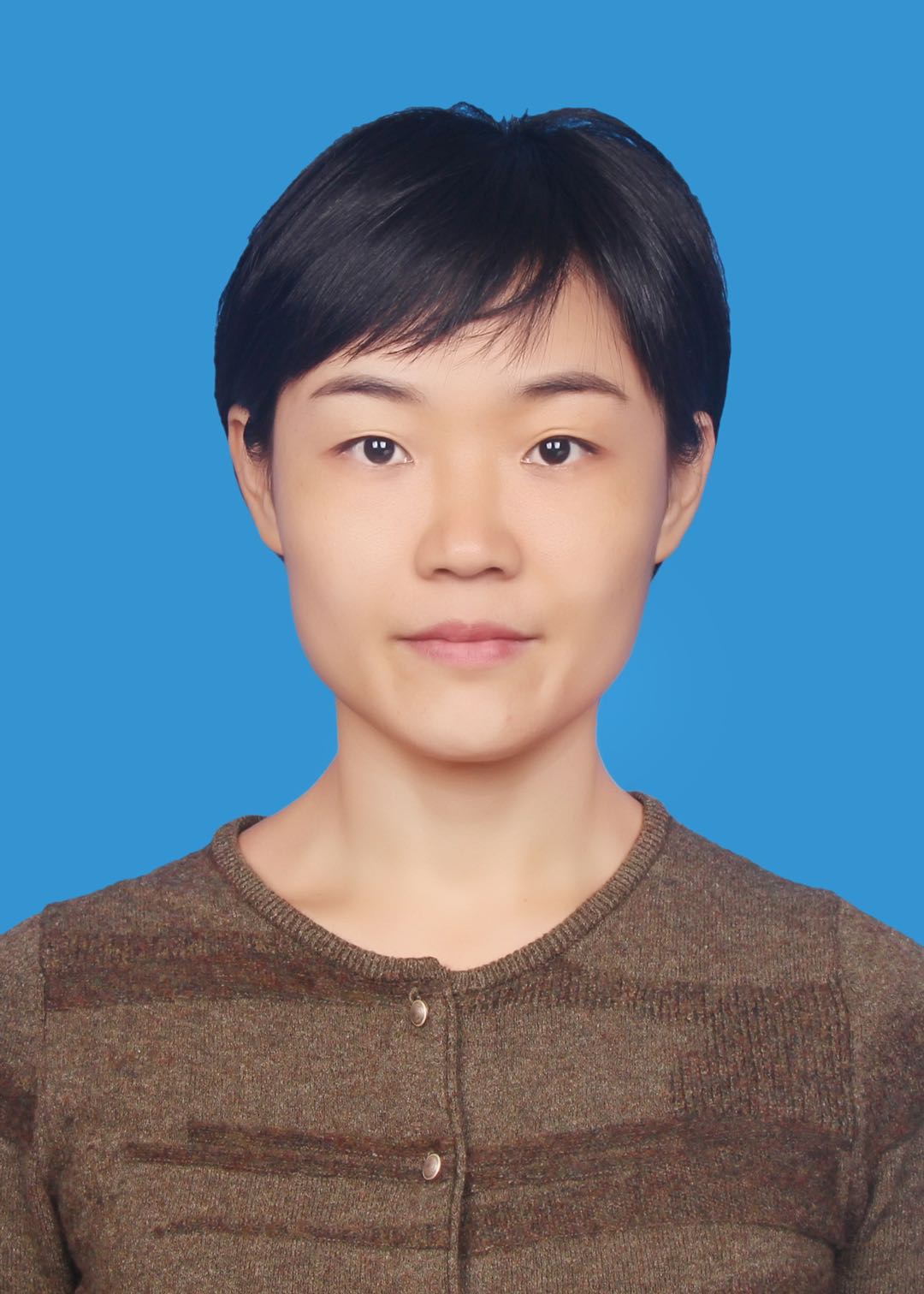 Juan Gu Ph.D.deputy chief pharmacistClinical pharmacistDepartment of Pharmacy, Affiliated Hospital of Zunyi Medical University,Zunyi, Guizhou Province, China mail: juanjuan20112012@163.comCell: +46-0709766987, +86-18953877043Main research directions: clinical pharmacy and pharmacologyPapers pubilished as the first author or corresponding author in the latest five years: 6 papersPresided research projects: 3 projects Participated research projects: 2 projectsJournal reviewers: Frontiers in Pharmacy, Journal of Zunyi Medical UniversityParticipated in the compilation: 4 pharmaceutical worksPatents: 5 items